XVI edycja Ogólnokrajowego Konkursu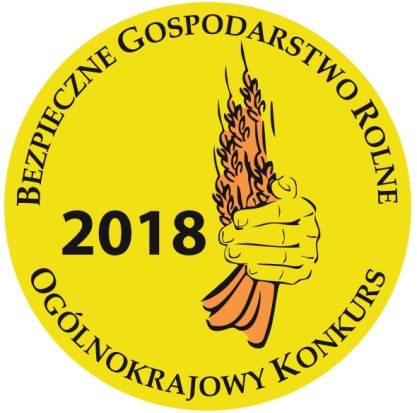 BEZPIECZNE GOSPODARSTWO ROLNEKasa Rolniczego Ubezpieczenia Społecznego zaprasza właścicieli gospodarstw rolnych do udziału w XVI edycji Ogólnokrajowego Konkursu Bezpieczne Gospodarstwo Rolne. Głównymi organizatorami Konkursu są: Ministerstwo Rolnictwa i Rozwoju Wsi, Kasa Rolniczego Ubezpieczenia Społecznego, Państwowa Inspekcja Pracy oraz Agencja Restrukturyzacji
i Modernizacji Rolnictwa. Patronat Honorowy sprawuje Prezydent Rzeczypospolitej Polskiej Andrzej Duda. Celem konkursu jest promocja zasad ochrony zdrowia i życia w gospodarstwach rolnych.
Przy ocenie gospodarstw komisje konkursowe wezmą pod uwagę: organizację obejścia i podwórza gospodarstwa, ład i porządek w obrębie podwórza, zabudowań i stanowisk pracy, stan techniczny budynków inwentarskich
i gospodarczych, stan techniczny maszyn, urządzeńi stosowanych narzędzi, warunki obsługi i bytowania zwierząt gospodarskich oraz inne elementy pracy rolnika. 
Do Konkursu mogą być zgłaszane gospodarstwa, których właścicielami są osoby pełnoletnie, prowadzące produkcyjną działalność rolniczą i ubezpieczone w KRUS. Konkurs przebiegać będzie w trzech etapach: regionalnym, wojewódzkim i centralnym.Rolnicy zainteresowani udziałem w Konkursie powinni wypełnić formularz zgłoszeniowy, dostępny w placówkach terenowych Kasy, w OR KRUS oraz na stronie internetowej www.krus.gov.pl. Wypełniony i podpisany formularz należy złożyć do najbliższej Placówki Terenowej KRUS w nieprzekraczalnym terminie do końca marca 2018r.* w załączeniu Regulamin Konkursu i Zgłoszenie